Institución Educativa San Vicente HogarAbril 13 - 2020Papitos y mamitas reciban un cordial saludoInstrucciones para el trabajo del Taller # 8 y # 9 del módulo de la Arquidiócesis de Cali.N° de pág.Descripción de la actividadTaller 8:18 – 19Taller 9:20- 21Leer y reflexionar.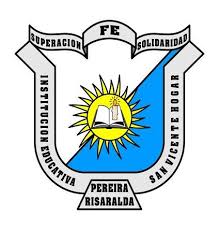 Resolver en el cuaderno de Religión los dos talleres.Cuando nos veamos virtualmente socializamos el taller. (Para las clases virtuales se les informará fecha y hora por el grupo de whats app)